Приложение 5к Временному Порядку проведениясертификации семян и посадочногоматериала (пункт 13).(в ред. приказа Министерства агропромышленной политики и продовольствия ДНР от 04.05.2022 № 112)Форма №5ДОНЕЦКАЯ  НАРОДНАЯ  РЕСПУБЛИКА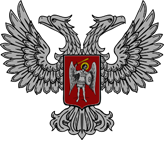 Серия____ ________                                                                                                                                                   ______________________СЕРТИФИКАТ
на посадочный материал многолетних растений____________________________________________
(регистрационный номер сертификата)Срок действия до _____________ года. Выдан        ____________20____ г.  ГБУ «Сельскохозяйственный центр»на посадочный материал, принадлежащий ________________________________________________
                                                                                                   (полное наименование субъекта хозяйствования,
_____________________________________________________________________________________
                                                                                         район, область)
Этот сертификат удостоверяет, что посадочный материал ____________________________________
_____________________________________________________________________________________
                                                                       (культура, сорт, клон, подвой, категория)соответствует требованиям ______________________________________________________________
                                                                                       (наименование нормативных документов,_____________________________________________________________________________________
согласно которых проведена сертификация посадочного материала)
Номер партии ________________
Размер партии ________________ тыс. единиц
Сведения о маркировке партии ___________________________________________________________
Средняя проба поступила для исследования по акту от ____ _____________ 20____ г. № __________и зарегистрирована за номером ______________Испытания семян проведено в соответствии с требованиями ДСТУ ____________________________
                                                                                                                                                                               (название)
____________________						___________________
(уполномоченный специалистотдела исследований качествасемян ГБУ «Сельскохозяйственный центр») 						  (инициалы и фамилия)
М.П.